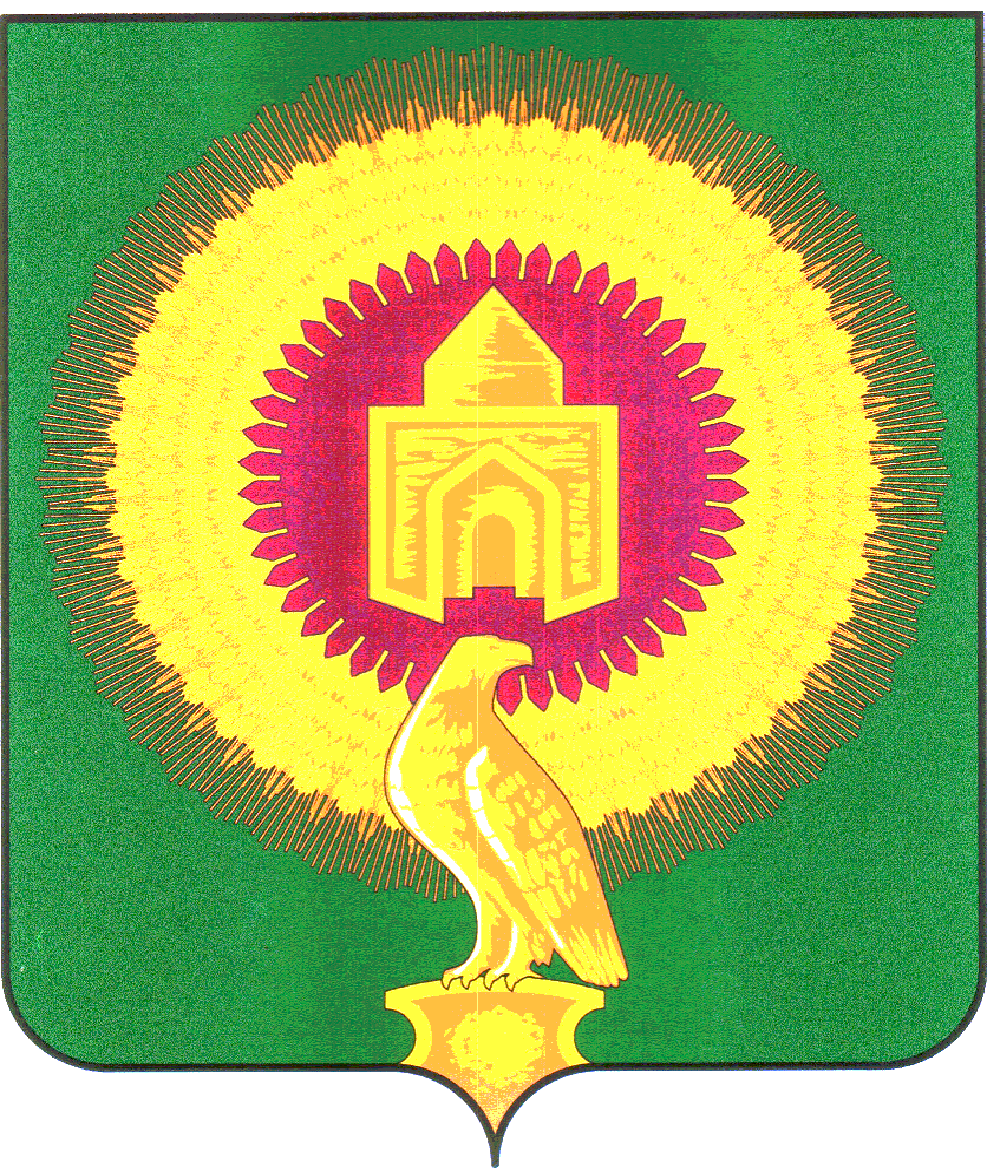 СОВЕТ ДЕПУТАТОВКРАСНООКТЯБРЬСКОГО СЕЛЬКОГО ПОСЕЛЕНИЯВАРНЕНСКОГО МУНИЦИПАЛЬНОГО РАЙОНАЧЕЛЯБИНСКОЙ ОБЛАСТИРЕШЕНИЕот 4 июня 2018 года    №  9Об исполнении бюджетаКраснооктябрьского сельского поселения за 2017 годЗаслушан доклад главного бухгалтера Краснооктябрьского сельского поселения Лищинской И.И. «Об исполнении бюджета Краснооктябрьского сельского поселения за 2017 год» Совет депутатов Краснооктябрьского сельского поселенияРЕШАЕТ: 1. Утвердить отчет об исполнении бюджета сельского поселения за 2017 год по доходам в сумме 11319,65 тыс. рублей, по расходам  11452,11 тыс. рублей - в разрезе доходов согласно приложению  № 1; - по распределению расходов по разделам, подразделам, целевым статьям и видам расходов согласно приложению № 2;  - по ведомственной структуре расходов согласно приложению № 3:2. Настоящее решение вступает в силу со дня его подписания и обнародования.Глава Краснооктябрьского сельского поселения:                                                                    А.М.Майоров	Председатель Совета депутатов:                                                 Н.М.Старостина    Приложение № 1к решению Совета депутатов Краснооктябрьского сельского поселения «Об исполнении бюджета Краснооктябрьского сельского поселения за 2017 год»от  4 июня 2018 г.  №  9Доходы бюджета  Краснооктябрьского сельского поселения за 2017 год	 тыс. рублейПриложение № 2к решению Совета депутатов Краснооктябрьского сельского поселения «Об исполнении бюджета Краснооктябрьского сельского поселения за 2017 год»от 4 июня 2018 г.  №  9Расходы бюджета за 2017 год по разделам и подразделамклассификации расходов бюджетатыс.руб.Приложение № 3к решению Совета депутатов Краснооктябрьского сельского поселения «Об исполнении бюджета Краснооктябрьского сельского поселения за 2017 год»от 4 июня 2018 г.  №  9Расходы бюджета сельского поселения за 2017 год поведомственной структуре расходов Краснооктябрьского сельского поселениятыс.руб.Гл. администраторКВДНаименование КВДСумма1821.01.02010.01.1000.110Налог на доходы физических лиц с доходов, источником которых является налоговый агент, за исключением доходов, в отношении которых исчисление и уплата налога осуществляются в соответствии со статьями 227, 227.1 и 228 Налогового кодекса Российской Федерации (сумма платежа (перерасчеты, недоимка и задолженность по соответствующему платежу, в том числе по отмененному)161,591821.01.02010.01.2100.110Налог на доходы физических лиц с доходов, источником которых является налоговый агент, за исключением доходов, в отношении которых исчисление и уплата налога осуществляются в соответствии со статьями 227, 227.1 и 228 Налогового кодекса Российской Федерации (пени по соответствующему платежу)0,011821.01.02010.01.3000.110Налог на доходы физических лиц с доходов, источником которых является налоговый агент, за исключением доходов, в отношении которых исчисление и уплата налога осуществляются в соответствии со статьями 227, 227.1 и 228 Налогового кодекса Российской Федерации (суммы денежных взысканий (штрафов) по соответствующему платежу согласно законодательству Российской Федерации)0,141821.01.02030.01.1000.110Налог на доходы физических лиц с доходов, полученных физическими лицами в соответствии со статьей 228 Налогового кодекса Российской Федерации (сумма платежа (перерасчеты, недоимка и задолженность по соответствующему платежу, в том числе по отмененному)1,311821.01.02030.01.2100.110Налог на доходы физических лиц с доходов, полученных физическими лицами в соответствии со статьей 228 Налогового кодекса Российской Федерации (пени по соответствующему платежу)0,001821.01.02030.01.3000.110Налог на доходы физических лиц с доходов, полученных физическими лицами в соответствии со статьей 228 Налогового кодекса Российской Федерации (суммы денежных взысканий (штрафов) по соответствующему платежу согласно законодательству Российской Федерации)0,011821.05.03010.01.1000.110Единый сельскохозяйственный налог (сумма платежа (перерасчеты, недоимка и задолженность по соответствующему платежу, в том числе по отмененному)-56,471821.06.01030.10.1000.110Налог на имущество физических лиц, взимаемый по ставкам, применяемым к объектам налогообложения, расположенным в границах сельских поселений (сумма платежа (перерасчеты, недоимка и задолженность по соответствующему платежу, в том числе по отмененному)107,291821.06.01030.10.2100.110Налог на имущество физических лиц, взимаемый по ставкам, применяемым к объектам налогообложения, расположенным в границах сельских поселений (пени по соответствующему платежу)3,851821.06.06033.10.1000.110Земельный налог с организаций, обладающих земельным участком, расположенным в границах сельских поселений (сумма платежа (перерасчеты, недоимка и задолженность по соответствующему платежу, в том числе по отмененному)225,691821.06.06033.10.2100.110Земельный налог с организаций, обладающих земельным участком, расположенным в границах сельских поселений (пени по соответствующему платежу)0,051821.06.06043.10.1000.110Земельный налог с физических лиц, обладающих земельным участком, расположенным в границах сельских поселений (сумма платежа (перерасчеты, недоимка и задолженность по соответствующему платежу, в том числе по отмененному)404,631821.06.06043.10.2100.110Земельный налог с физических лиц, обладающих земельным участком, расположенным в границах сельских поселений (пени по соответствующему платежу)14,63182862,738251.08.04020.01.1000.110Государственная пошлина за совершение нотариальных действий должностными лицами органов местного самоуправления, уполномоченными в соответствии с законодательными актами Российской Федерации на совершение нотариальных действий(сумма платежа, (перерасчеты, недоимка и задолженность по соответствующему платежу, в т.ч. по отмененному))16,068251.11.05025.10.0000.120Доходы, получаемые в виде арендной платы, а также средства от продажи права на заключение договоров аренды за земли, находящиеся в собственности сельских поселений (за исключением земельных участков муниципальных бюджетных и автономных учреждений)1 179,918251.13.01995.10.0000.130Прочие доходы от оказания платных услуг (работ) получателями средств бюджетов сельских поселений12,928251.13.02065.10.0000.130Доходы, поступающие в порядке возмещения расходов, понесенных в связи с эксплуатацией имущества сельских поселений85,628251.16.90050.10.0000.140Прочие поступления от денежных взысканий (штрафов) и иных сумм в возмещение ущерба, зачисляемые в бюджеты сельских поселений115,538252.02.15001.10.0000.151Дотации бюджетам сельских поселений на выравнивание бюджетной обеспеченности1 727,008252.02.15002.10.0000.151Дотации бюджетам сельских поселений на поддержку мер по обеспечению сбалансированности бюджетов3 486,868252.02.25558.10.0000.151Субсидии бюджетам сельских поселений на обеспечение развития и укрепления материально-технической базы муниципальных домов культуры, поддержку творческой деятельности муниципальных театров в городах с численностью населения до 300 тысяч человек2 130,208252.02.29999.10.0000.151Прочие субсидии бюджетам сельских поселений195,238252.02.30024.10.0000.151Субвенции бюджетам сельских поселений на выполнение передаваемых полномочий субъектов Российской Федерации104,838252.02.35118.10.0000.151Субвенции бюджетам сельских поселений на осуществление первичного воинского учета на территориях, где отсутствуют военные комиссариаты102,908252.02.40014.10.0000.151Межбюджетные трансферты, передаваемые бюджетам сельских поселений из бюджетов муниципальных районов на осуществление части полномочий по решению вопросов местного значения в соответствии с заключенными соглашениями1 299,8582510 456,92Итого11 319,65Наименование кодаКФСРРазделПодразделСуммаИтого11 452,11Функционирование высшего должностного лица субъекта Российской Федерации и муниципального образования0102565,37Функционирование высшего должностного лица субъекта Российской Федерации и муниципального образования01020102565,37Функционирование Правительства Российской Федерации, высших исполнительных органов государственной власти субъектов Российской Федерации, местных администраций01041 637,31Функционирование Правительства Российской Федерации, высших исполнительных органов государственной власти субъектов Российской Федерации, местных администраций010401041 637,31Обеспечение деятельности финансовых, налоговых и таможенных органов и органов финансового (финансово-бюджетного) надзора0106587,02Обеспечение деятельности финансовых, налоговых и таможенных органов и органов финансового (финансово-бюджетного) надзора01060106587,02Мобилизационная и вневойсковая подготовка0203102,90Мобилизационная и вневойсковая подготовка02030203102,90Защита населения и территории от чрезвычайных ситуаций природного и техногенного характера, гражданская оборона030945,73Защита населения и территории от чрезвычайных ситуаций природного и техногенного характера, гражданская оборона0309030945,73Обеспечение пожарной безопасности0310559,43Обеспечение пожарной безопасности03100310559,43Транспорт040845,06Транспорт0408040845,06Дорожное хозяйство (дорожные фонды)04091 037,50Дорожное хозяйство (дорожные фонды)040904091 037,50Жилищное хозяйство0501104,35Жилищное хозяйство05010501104,35Благоустройство0503919,39Благоустройство05030503919,39Другие вопросы в области жилищно-коммунального хозяйства0505221,24Другие вопросы в области жилищно-коммунального хозяйства05050505221,24Культура08015 468,61Культура080108015 468,61Социальное обеспечение населения1003104,83Социальное обеспечение населения10031003104,83Физическая культура110153,37Физическая культура1101110153,37Наименование кодаКВСРКФСРРазделПодразделСуммаИтого11 452,11Функционирование высшего должностного лица субъекта Российской Федерации и муниципального образования8250102565,37Функционирование высшего должностного лица субъекта Российской Федерации и муниципального образования82501020102565,37Функционирование Правительства Российской Федерации, высших исполнительных органов государственной власти субъектов Российской Федерации, местных администраций82501041 637,31Функционирование Правительства Российской Федерации, высших исполнительных органов государственной власти субъектов Российской Федерации, местных администраций825010401041 637,31Обеспечение деятельности финансовых, налоговых и таможенных органов и органов финансового (финансово-бюджетного) надзора8250106587,02Обеспечение деятельности финансовых, налоговых и таможенных органов и органов финансового (финансово-бюджетного) надзора82501060106587,02Мобилизационная и вневойсковая подготовка8250203102,90Мобилизационная и вневойсковая подготовка82502030203102,90Защита населения и территории от чрезвычайных ситуаций природного и техногенного характера, гражданская оборона825030945,73Защита населения и территории от чрезвычайных ситуаций природного и техногенного характера, гражданская оборона8250309030945,73Обеспечение пожарной безопасности8250310559,43Обеспечение пожарной безопасности82503100310559,43Транспорт825040845,06Транспорт8250408040845,06Дорожное хозяйство (дорожные фонды)82504091 037,50Дорожное хозяйство (дорожные фонды)825040904091 037,50Жилищное хозяйство8250501104,35Жилищное хозяйство82505010501104,35Благоустройство8250503919,39Благоустройство82505030503919,39Другие вопросы в области жилищно-коммунального хозяйства8250505221,24Другие вопросы в области жилищно-коммунального хозяйства82505050505221,24Культура82508015 468,61Культура825080108015 468,61Социальное обеспечение населения8251003104,83Социальное обеспечение населения82510031003104,83Физическая культура825110153,37Физическая культура8251101110153,37